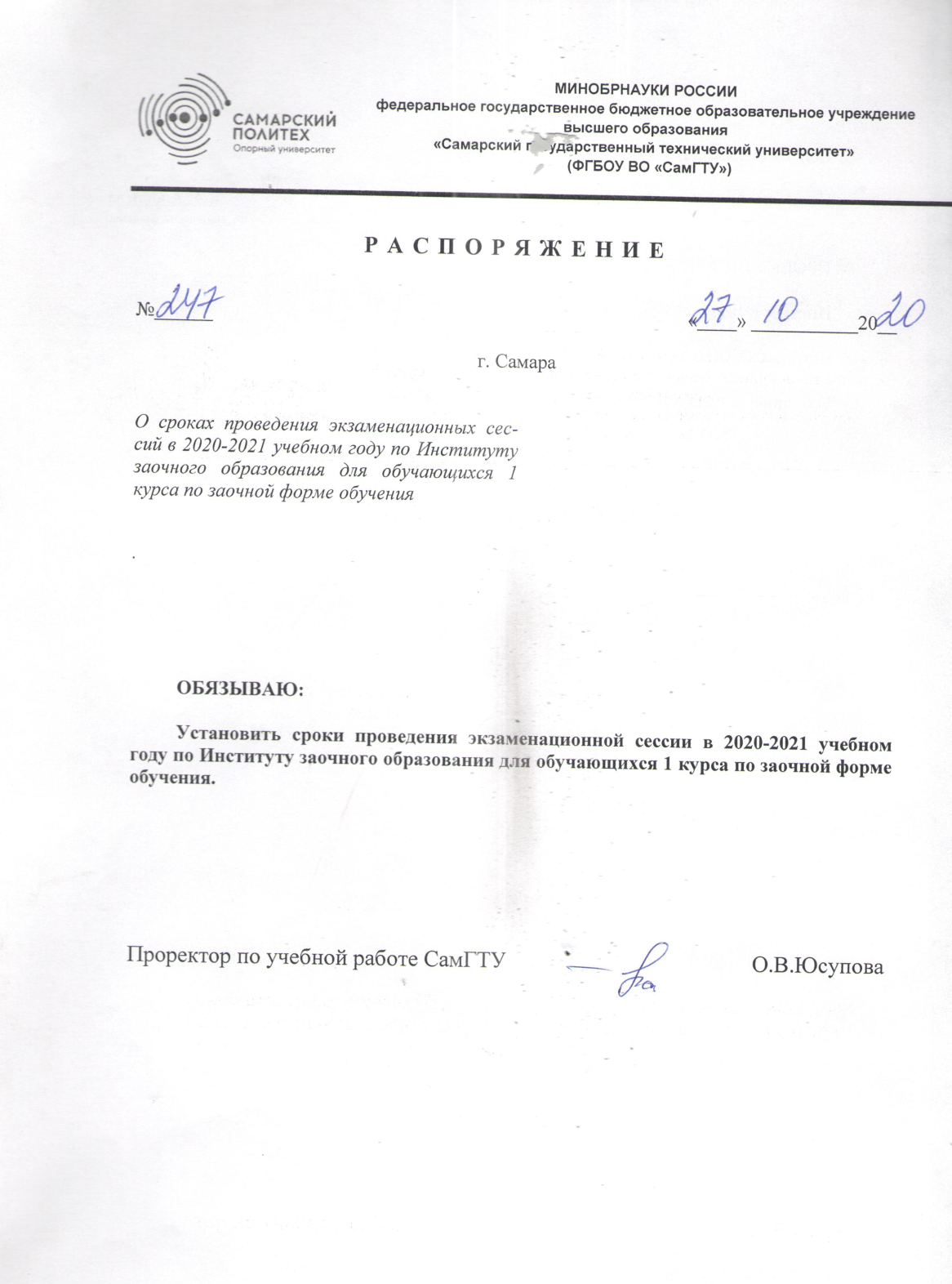 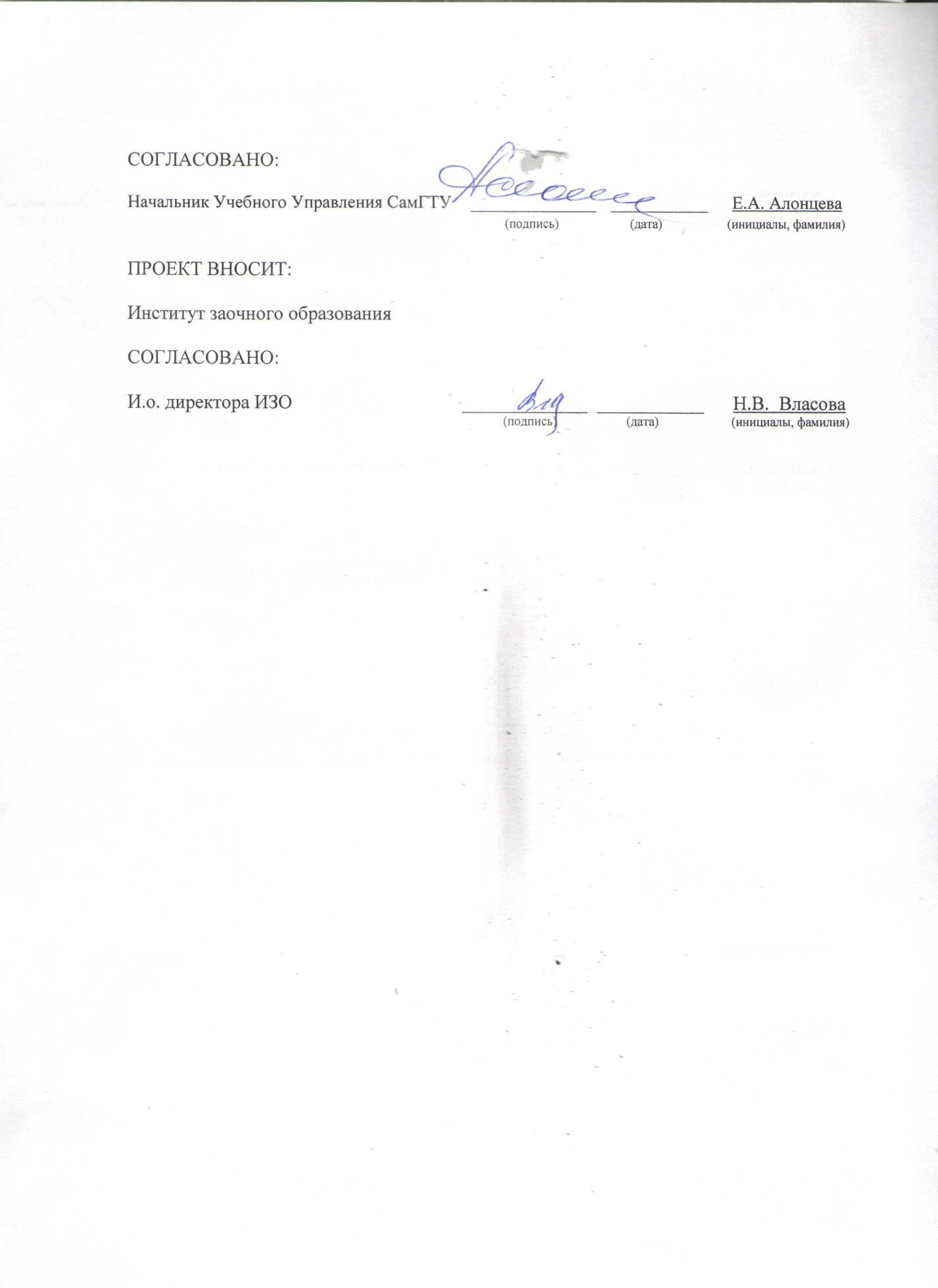 Сроки проведения учебного процесса 2020-2021 г. по Институту заочного образования для обучающихся 1 курса№ п/пНаправление подготовкиПрофиль программыОчная сессияДистанционная сессия109.03.04Программная инженерия13.01.21-04.02.21 (23 дня)21.06.21-07.07.21 (17 дней)213.03.01Тепловые электрические станции13.01.21-04.02.21 (23 дня)21.06.21-07.07.21 (17 дней)313.03.02Релейная защита и автоматизация электроэнергетических систем13.01.21-04.02.21 (23 дня)21.06.21-07.07.21 (17 дней)413.03.02Электрические станции13.01.21-04.02.21 (23 дня)21.06.21-07.07.21 (17 дней)513.03.02Электроэнергетические системы и сети13.01.21-04.02.21 (23 дня)21.06.21-07.07.21 (17 дней)613.03.02Электроснабжение13.01.21-04.02.21 (23 дня)21.06.21-07.07.21 (17 дней)713.03.02Электромеханика13.01.21-04.02.21 (23 дня)21.06.21-07.07.21 (17 дней)815.03.02Машины и оборудование нефтяных и газовых промыслов13.01.21-04.02.21 (23 дня)21.06.21-07.07.21 (17 дней)915.03.02Оборудование нефтегазопереработки13.01.21-04.02.21 (23 дня)21.06.21-07.07.21 (17 дней)1015.03.04Автоматизация технологических процессов и производств13.01.21-04.02.21 (23 дня)21.06.21-07.07.21 (17 дней)1115.03.05Технология машиностроения13.01.21-04.02.21 (23 дня)21.06.21-07.07.21 (17 дней)1215.03.05Металлообрабатывающие станки и комплексы13.01.21-04.02.21 (23 дня)21.06.21-07.07.21 (17 дней)1338.03.03Управление человеческими ресурсами на основе цифровой экономики13.01.21-04.02.21 (23 дня)21.06.21-07.07.21 (17 дней)1438.03.02Экономика и управление на предприятиях топливно-энергетического комплекса13.01.21-04.02.21 (23 дня)21.06.21-07.07.21 (17 дней)1538.03.04Модератор государственных и муниципальных услуг13.01.21-04.02.21 (23 дня)21.06.21-07.07.21 (17 дней)1618.03.01Химическая  технология органических  веществ 13.01.21-04.02.21 (23 дня)21.06.21-07.07.21 (17 дней)1718.03.01Химическая технология природных энергоносителей и углеродных материалов13.01.21-04.02.21 (23 дня)21.06.21-07.07.21 (17 дней)1818.03.02Охрана окружающей среды и рациональное использование природных ресурсов13.01.21-04.02.21 (23 дня)21.06.21-07.07.21 (17 дней)1923.03.03Автомобили и автомобильное хозяйство13.01.21-04.02.21 (23 дня)21.06.21-07.07.21 (17 дней)2023.03.03Организация и безопасность движения13.01.21-04.02.21 (23 дня)21.06.21-07.07.21 (17 дней)2127.03.01Метрология и метрологическое обеспечение13.01.21-04.02.21 (23 дня)21.06.21-07.07.21 (17 дней)2219.03.04Технология производства продуктов и организация общественного питания13.01.21-04.02.21 (23 дня)21.06.21-07.07.21 (17 дней)2320.03.01Безопасность технологических процессов и производств13.01.21-04.02.21 (23 дня)21.06.21-07.07.21 (17 дней)2408.03.01Промышленное и гражданское строительство13.01.21-04.02.21 (23 дня)21.06.21-07.07.21 (17 дней)2508.03.01Автомобильные дороги13.01.21-04.02.21 (23 дня)21.06.21-07.07.21 (17 дней)2608.03.01Теплогазоснабжение и вентиляция13.01.21-04.02.21 (23 дня)21.06.21-07.07.21 (17 дней)2708.03.01Водоснабжение и водоотведение13.01.21-04.02.21 (23 дня)21.06.21-07.07.21 (17 дней)2838.03.01Экономика и управление инвестиционно-строительной деятельности13.01.21-04.02.21 (23 дня)21.06.21-07.07.21 (17 дней)СпециалитетСпециалитетСпециалитетСпециалитетСпециалитет2921.05.02Геология нефти и газа13.01.21-04.02.21 (23 дня)21.06.21-07.07.21 (17 дней)3038.05.01Экономико-правовое обеспечение экономической безопасности13.01.21-04.02.21 (23 дня)21.06.21-07.07.21 (17 дней)3120.05.01Пожарная безопасность13.01.21-04.02.21 (23 дня)21.06.21-07.07.21 (17 дней)3238.05.02Таможенное дело2 ОЧНЫЕ СЕССИИ13.01.21-04.02.21 (23 дня)   21.06.21-07.07.21 (17 дней)2 ОЧНЫЕ СЕССИИ13.01.21-04.02.21 (23 дня)   21.06.21-07.07.21 (17 дней)МагистратураМагистратураМагистратураМагистратураМагистратура№п/пНаправление подготовкиПрофиль программыОчная сессияОчная сессия3312.04.01Неразрушающий контроль, техническая диагностика объектов нефтегазовой отрасли11.01.21-27.01.2117 дней14.06.21-06.07.2123 дня3413.04.02Оптимизация систем электроснабжения и повышение их эффективности11.01.21-27.01.2117 дней14.06.21-06.07.2123 дня3513.04.02Релейная защита, автоматизация и управление режимами электроэнергетических систем11.01.21-27.01.2117 дней14.06.21-06.07.2123 дня3620.04.01Мониторинг территорий с высокой антропогенной нагрузкой11.01.21-27.01.2117 дней14.06.21-06.07.2123 дня3720.04.01Техносферная безопасность в нефтегазовой отрасли11.01.21-27.01.2117 дней14.06.21-06.07.2123 дня3838.04.01Экономика фирмы11.01.21-27.01.2117 дней14.06.21-06.07.2123 дня3938.04.02Стратегический менеджмент в отраслях ТЭК11.01.21-27.01.2117 дней14.06.21-06.07.2123 дня4038.04.03Управление персоналом            11.01.21-27.01.2117 дней14.06.21-06.07.2123 дня4138.04.03Управление человеческими ресурсами на основе безопасных цифровых технологий11.01.21-27.01.2117 дней14.06.21-06.07.2123 дня4238.04.04Государственное и муниципальное управление11.01.21-27.01.2117 дней14.06.21-06.07.2123 дня4308.04.01 Теория и проектирование автомобильных дорог11.01.21-27.01.2117 дней14.06.21-06.07.2123 дня4408.04.01Промышленное и гражданское строительство:Теория и организация строительства11.01.21-27.01.2117 дней14.06.21-06.07.2123 дня4508.04.01Экспертиза и управление инвестиционно-строительной  и эксплуатационной деятельностью11.01.21-27.01.2117 дней14.06.21-06.07.2123 дня4638.04.01Экономика и управление бизнес-процессами11.01.21-27.01.2117 дней14.06.21-06.07.2123 дня